от 26 февраля 2020г.                                      г. Кондрово                                                № 216Об утверждении муниципальнойпрограммы «Комплексное развитие сельских территорий в муниципальном районе «Дзержинский район»В соответствии со статьей 179 Бюджетного кодекса Российской Федерации, Федеральным законом № 131 –ФЗ от 06.10.2003 года «Об общих принципах местного самоуправления в Российской Федерации», Постановлением администрации муниципального района «Дзержинский район» от 14.08.2013 года № 1931 «Об утверждении Порядка принятия решения о разработке муниципальных программ муниципального района «Дзержинский район», их формирования и реализации и Порядка проведения оценки эффективности реализации муниципальных программ муниципального района «Дзержинский район», в целях реализации Федерального закона от 29 декабря 2006 года № 264-ФЗ «О развитии сельского хозяйства» и создания условий комплексного развития сельских территорий Дзержинского районаПОСТАНОВЛЯЮ:1.Утвердить муниципальную программу «Комплексное развитие сельских территорий в муниципальном районе «Дзержинский район» согласно приложению к настоящему Постановлению.2. Считать утратившими силуПостановления администрации муниципального района «Дзержинский район»:- от 13.11.2013 года № 2700 «Об утверждении муниципальной программы «Развитие сельского хозяйства и регулирования рынков сельскохозяйственной продукции, сырья и продовольствия в муниципальном районе «Дзержинский район» на 2014 – 2020 годы»;- от 26.02.2020 года № 210 «О внесении изменений в муниципальную программу «Развитие сельского хозяйства и регулирования рынков сельскохозяйственной продукции, сырья и продовольствия в муниципальном районе «Дзержинский район»на 2014 – 2020 годы, утвержденную постановлением администрации муниципального района «Дзержинский район» от 13.11.2013 № 2700».3. Контроль за исполнением настоящего Постановления возложить на заместителя главы администрации Дзержинского района Крыженкову Д. Е. 4. Настоящее Постановление вступает в силу содня его официальногоопубликования и распространяется на правоотношения, возникшие с 1 января 2020 года.Временно исполняющий обязанностиглавы администрацииДзержинского района                                                                                                                                                                В. В. ГрачёвПриложение к постановлению администрации Дзержинского района от 26.02.2020 года № 216Муниципальная программа«Комплексное развитие сельских территорий в муниципальном районе «Дзержинский район»ПАСПОРТмуниципальной программы«Комплексное развитие сельских территорий в муниципальном районе «Дзержинский район»Приоритеты муниципальной политики в сфере реализации муниципальной программы1. Приоритеты государственной политики по комплексному развитию сельских территорий определены в:1.1. Указе Президента Российской Федерации от 07.05.2018 № 204 «О национальных целях и стратегических задачах развития Российской Федерации на период до 2024 года» (в ред. Указа Президента Российской Федерации от 19.07.2018 № 444). 1.2. Указе Президента Российской Федерации от 31.12.2015 № 683 «О Стратегии национальной безопасности Российской Федерации». 1.3. Указе Президента Российской Федерации от 21.01.2020 № 20 «Об утверждении Доктрины продовольственной безопасности Российской Федерации». 1.4. Федеральном законе «О развитии сельского хозяйства». 1.5. Государственной программе Российской Федерации «Комплексное развитие сельских территорий», утвержденной постановлением Правительства Российской Федерации от 31.05.2019  № 696 «Об утверждении государственной программы Российской Федерации «Комплексное развитие сельских территорий» и о внесении изменений в некоторые акты Правительства Российской Федерации» (в редакции постановления Правительства Российской Федерации от 17.10.2019 № 1332).1.6. Стратегии устойчивого развития сельских территорий Российской Федерации на период до 2030 года, утвержденной распоряжением Правительства Российской Федерации от 02.02.2015 № 151-р (в редакции распоряжения Правительства Российской Федерации от 13.01.2017 № 8-р). 1.7. Стратегии пространственного развития Российской Федерации на период до 2025 года, утвержденной распоряжением Правительства Российской Федерации от 13.02.2019 № 207-р «Об утверждении Стратегии пространственного развития Российской Федерации на период до 2025 года» (в редакции распоряжения Правительства Российской Федерации от 31.08.2019 № 1945-р).1.8. Стратегии социально-экономического развития Калужской области до 2030 года, одобренной постановлением Правительства Калужской области от 29.06.2009 № 250 «О Стратегии социально-экономического развития Калужской области до 2030 года» (в редакции постановлений Правительства Калужской области от 13.07.2012 № 353, от 26.08.2014 № 506, от 12.02.2016 № 89, от 25.05.2017 № 318, от 29.01.2020 № 50).1.9. Государственной программе Калужской области «Комплексное развитие сельских территорий в Калужской области», утвержденной постановлением Правительства Калужской области от 31.01.2020 № 63 «Об утверждении государственной программы Калужской области «Комплексное развитие сельских территорий в Калужской области».2. Приоритетные направления государственной политики в муниципальном районе «Дзержинский район» Калужской области по обеспечению комплексного развития сельских территорий следующие:2.1. улучшение условий жизнедеятельности сельского населения, в том числе путем улучшения жилищных условий, повышения уровня благоустройства сельских населенных пунктов, обеспечения коммунальной инфраструктурой, в том числе центральным водоснабжением и водоотведением, газоснабжением, энергоснабжением; 2.2. развитие и совершенствование социальной инфраструктуры, повышение доступности социальных услуг, в том числе за счет совершенствования территориальной организации оказания услуг отраслей социальной сферы (здравоохранения, образования, культуры, физической культуры и спорта, социального обслуживания);2.3. развитие инженерной инфраструктуры сельских территорий;2.4. обеспечение сохранности численности сельского населения и создание условий для его роста.2. Цель, задачи и индикаторы достижения целей и решениязадач муниципальной программы2.1. Цели, задачи муниципальной программыЦели муниципальной программы:1. создание условий для повышения качества жизни сельского населения Дзержинского района;2. сохранение общей численности сельского населения Дзержинского района.Задачи муниципальной программы: 1. обеспечение благоустроенным жильем граждан, проживающих на сельских территориях;2. повышение уровня комплексного обустройства сельских территорий.СВЕДЕНИЯ ОБ ИНДИКАТОРАХ МУНИЦИПАЛЬНОЙ ПРОГРАММЫ И ИХ ЗНАЧЕНИЯХ2.2. Индикаторы (показатели) достижения целей и решения задач муниципальной программы3. Обобщенная характеристика основных мероприятий муниципальной программыРеализация мероприятий подпрограмм, входящих в состав муниципальной программы, способствует достижению целей муниципальной программы – создание условий для повышения качества жизни сельского населения Дзержинского района и сохранение общей численности сельского населения Дзержинского района.3.1. Подпрограмма «Создание условий для обеспечения доступным и комфортным жильем сельского населения»Достижение заявленной цели и решение поставленных задач подпрограммы будут осуществляться посредством реализации следующих приоритетных основных мероприятий:3.1.1. Основное мероприятие «Улучшение жилищных условий граждан, проживающих на сельских территориях»Краткая характеристика основного мероприятия:1.1. Направлено на решение задачи: удовлетворение потребностей граждан, проживающих на сельских территориях, в благоустроенном жилье.1.2. Способствует достижению значений показателя: объем ввода (приобретения) жилья для граждан, проживающих на сельских территориях.Обеспечит создание условий для увеличения объема ввода (приобретения) жилья для сельского населения. За период действия муниципальной программы объем ввода (приобретения) жилья для граждан, проживающих на сельских территориях, увеличится на 3000 кв. м.3.1.2. Основное мероприятие «Строительство жилья, предоставляемого по договору найма жилого помещения»1. Краткая характеристика основного мероприятия:1.1. Направлено на решение задачи: обеспечение граждан, проживающих на сельских территориях, жильем, предоставляемым по договорам найма.1.2. Способствует достижению значений показателя:объем ввода жилья, предоставляемого на условиях найма гражданам, проживающим на сельских территориях.1.3. Обеспечит создание условий для увеличения объема ввода жилья для сельского населения. За период действия государственной программы объем ввода жилья, предоставляемого на условиях найма гражданам, проживающим на сельских территориях, составит не менее    240 кв. м.3.1.3. Основное мероприятие «Обустройство объектами инженерной инфраструктуры и благоустройство площадок, расположенных на сельских территориях, под компактную жилищную застройку»1. Краткая характеристика основного мероприятия:1.1. Направлено на решение задачи: обеспечение инфраструктурой земельных участков на сельских территориях, предназначенных под компактную жилищную застройку.1.2. Способствует достижению значений показателя:количество реализованных проектов по обустройству инженерной инфраструктурой и благоустройству площадок, расположенных на сельских территориях, под компактную жилищную застройку.1.3. Обеспечит создание условий для реализации проектов по обустройству инженерной инфраструктурой и благоустройству площадок под компактную жилищную застройку на сельских территориях. За период действия государственной программы будет реализовано не менее 1 проекта по обустройству инженерной инфраструктурой и благоустройству площадок под компактную жилищную застройку на сельских территориях.3.2. Подпрограмма «Создание и развитие инфраструктуры на сельских территориях»Достижение заявленной цели и решение поставленных задач подпрограммы будут осуществляться посредством реализации следующих приоритетных основных мероприятий:3.2.1. Основное мероприятие «Благоустройство сельских территорий»1. Краткая характеристика основного мероприятия:1.1. Направлено на решение задачи: стимулирование и поддержка реализации общественно значимых проектов по благоустройству сельских территорий. 1.2. Способствует достижению значений показателя:количество реализованных общественно значимых проектов по благоустройству сельских территорий.1.3. Обеспечит создание условий для повышения уровня благоустройства сельских территорий. За период действия государственной программы будет реализовано не менее 6 общественно значимых проектов по благоустройству сельских территорий.3.2.2. Основное мероприятие «Создание современного облика сельских территорий»1. Краткая характеристика основного мероприятия:1.1. Направлено на решение задачи: повышение уровня развития социальной инфраструктуры и инженерного обустройства сельских территорий.1.2. Способствует достижению значений показателя: количество реализованных проектов комплексного развития сельских территорий (сельских агломераций).1.3. Обеспечит создание условий для повышения уровня комплексного обустройства сельских территорий и для улучшения транспортной доступности для сельского населения  общественно значимых объектов населенных пунктов, расположенных на сельских территориях, объектов социальной сферы. За период действия государственной программы будет реализовано не менее 1 проекта комплексного развития сельских территорий (сельских агломераций).4. Характеристика мер государственного регулированияСведения об основных мерах правового регулирования в сфере реализации муниципальной программы (далее - сведения) в рамках полномочий муниципального района «Дзержинский район» (далее - правовое регулирование) с обозначением индикатора муниципальной программы, на который повлияет правовое регулирование, размещены на официальном портале администрации муниципального района «Дзержинский район» в сети Интернет по адресу: http://admkondrovo.ru/Сведения размещаются в течение десяти рабочих дней с даты вступления в силу соответствующих нормативных правовых актов или изменений в них.Ответственность за актуализацию сведений несет ответственный исполнитель и соисполнители муниципальной программы.5. Объем финансовых ресурсов, необходимых для реализациимуниципальной программы (тыс. руб. в ценах каждого года)* Объемы финансирования за счет местных бюджетов ежегодно уточняются в соответствии с решениями органов местного самоуправления муниципальных образований Калужской области о местных бюджетах на очередной финансовый год и на плановый период.** Объемы финансовых средств, направляемых на реализацию муниципальной программы из областного и федерального бюджета, ежегодно уточняются после принятия федерального закона о федеральном бюджете и закона Калужской области об областном бюджете на очередной финансовый год и на плановый период.6. Подпрограммы муниципальной программы6.1. Подпрограмма «Создание условий для обеспечения доступным и комфортным жильем сельского населения»ПАСПОРТподпрограммы «Создание условий для обеспечения доступным и комфортным жильем сельского населения» (далее – подпрограмма)*Объемы финансирования за счет муниципального бюджета ежегодно уточняются в соответствии с решениями администрации муниципального района о муниципальном бюджете на очередной финансовый год и на плановый период.**Объемы финансовых средств, направляемых на реализацию муниципальной программы, из областного и федерального бюджета, ежегодно уточняются после принятия закона Калужской области об областном и о федеральном бюджете на очередной финансовый год и на плановый период.Показатели достижения целей и решения задач СВЕДЕНИЯо показателях подпрограммы и их значениях2. Объем финансирования подпрограммы(тыс. руб. в ценах каждого года)*Объемы финансирования за счет муниципального бюджета ежегодно уточняются в соответствии с решениями администрации муниципального района о муниципальном бюджете на очередной финансовый год и на плановый период.**Объемы финансовых средств, направляемых на реализацию муниципальной программы, из областного и федерального бюджета, ежегодно уточняются после принятия закона Калужской области об областном и о федеральном бюджете на очередной финансовый год и на плановый период.3. Механизм реализации подпрограммы1. Механизм реализации подпрограммы определяется отделом сельского хозяйства администрации муниципального района «Дзержинский район» и предусматривает проведение организационных мероприятий, включая подготовку и (или) внесение изменений в нормативные правовые акты администрации Дзержинского района, обеспечивающие выполнение подпрограммы в соответствии с действующим законодательством.2. В рамках подпрограммы предусматривается предоставление субсидий на:2.1. Улучшение жилищных условий граждан, проживающих на сельских территориях, предусматривающих предоставление гражданам социальных выплат на строительство (приобретение) жилья (пункт 1.1 раздела 4 подпрограммы).2.2. Оказание финансовой поддержки при исполнении расходных обязательств муниципальных образований по строительству жилья, предоставляемого гражданам Российской Федерации, проживающим на сельских территориях, по договору найма жилого помещения (пункт 2 раздела 4 подпрограммы).2.3. Обустройство объектами инженерной инфраструктуры и благоустройство площадок, расположенных на сельских территориях, под компактную жилищную застройку (пункт 3 раздела 4 подпрограммы).3. Предоставление субсидий, указанных в пункте 2 настоящего раздела, будет осуществляться на условиях софинансирования расходных обязательств в соответствии с Государственной программой Российской Федерации «Комплексное развитие сельских территорий», утвержденной постановлением Правительства Российской Федерации от 31.05.2019 № 696 «Об утверждении государственной программы Российской Федерации «Комплексное развитие сельских территорий» и о внесении изменений в некоторые акты Правительства Российской Федерации» (в ред. постановления Правительства Российской Федерации от 17.10.2019 № 1332).4. Контроль за реализацией мероприятий ведут:4.1. предусмотренных пунктом 1 раздела 4 подпрограммы, несет заместитель главы администрации Дзержинского района по экономике и имущественным отношениям;4.2. предусмотренных пунктами 2 и 3 раздела 4 подпрограммы, несут заместитель главы администрации Дзержинского района по ЖКХ и строительству, заместитель главы администрации Дзержинского района по социальным вопросам.5. Управление подпрограммой и мониторинг ее реализации осуществляет исполнитель в соответствии с полномочиями, указанными в постановлении администрации муниципального района «Дзержинский район» № 1931 от 14. 08. 2013 года «Об утверждении Порядка принятия решения о разработке муниципальных программ муниципального района «Дзержинский район», их формирования и реализации и Порядка проведения оценки эффективности реализации муниципальных программ муниципального района «Дзержинский район».4. Перечень программных мероприятий подпрограммы «Создание условий для обеспечения доступным и комфортным жильем сельского населения»6.2. Подпрограмма «Создание и развитие инфраструктуры на сельских территориях»ПАСПОРТподпрограммы «Создание и развитие инфраструктуры на сельских территориях»*Объемы финансирования за счет муниципального бюджета ежегодно уточняются в соответствии с решениями администрации муниципального района о муниципальном бюджете на очередной финансовый год и на плановый период.**Объемы финансовых средств, направляемых на реализацию муниципальной программы, из областного и федерального бюджета, ежегодно уточняются после принятия закона Калужской области об областном и о федеральном бюджете на очередной финансовый год и на плановый период.1. Показатели достижения цели и решения задач СВЕДЕНИЯо показателях подпрограммы и их значениях2. Объем финансирования подпрограммы(тыс. руб. в ценах каждого года)*Объемы финансирования за счет муниципального бюджета ежегодно уточняются в соответствии с решениями администрации муниципального района о муниципальном бюджете на очередной финансовый год и на плановый период.**Объемы финансовых средств, направляемых на реализацию муниципальной программы, из областного и федерального бюджета, ежегодно уточняются после принятия закона Калужской области об областном и о федеральном бюджете на очередной финансовый год и на плановый период.3. Механизм реализации подпрограммы1. Механизм реализации подпрограммы определяется отделом архитектуры и градостроительства администрации Дзержинского района и предусматривает проведение организационных мероприятий, включая подготовку и (или) внесение изменений в нормативные правовые акты Калужской области, обеспечивающие выполнение подпрограммы в соответствии с действующим законодательством.2. В рамках подпрограммы предусматривается предоставление межбюджетных трансфертов в форме субсидий местным бюджетам на:2.1. Реализацию мероприятий по благоустройству сельских территорий (пункт 1 раздела 4 подпрограммы).2.2. Обеспечение комплексного развития сельских территорий (пункт 2.1 раздела 4 подпрограммы).3. Предоставление субсидий, указанных в пункте 2 настоящего раздела, будет осуществляться на условиях софинансирования расходных обязательств в соответствии с государственной программой Российской Федерации «Комплексное развитие сельских территорий», утвержденной постановлением Правительства Российской Федерации от 31.05.2019 № 696 «Об утверждении государственной программы Российской Федерации «Комплексное развитие сельских территорий» и о внесении изменений в некоторые акты Правительства Российской Федерации» (в ред. постановления Правительства Российской Федерации от 17.10.2019 № 1332). 4. Контроль за реализацией мероприятий, предусмотренных пунктами 1 - 2  раздела 4 подпрограммы, осуществляет заместитель главы администрации Дзержинского района по ЖКХ и строительству, заместитель главы администрации Дзержинского района по социальным вопросам.5. Управление подпрограммой и мониторинг ее реализации осуществляет исполнитель в соответствии с полномочиями, указанными в постановлении администрации муниципального района «Дзержинский район» № 1931 от 14. 08. 2013 года «Об утверждении Порядка принятия решения о разработке муниципальных программ муниципального района «Дзержинский район», их формирования и реализации и Порядка проведения оценки эффективности реализации муниципальных программ муниципального района «Дзержинский район».4. Перечень программных мероприятий подпрограммы«Создание и развитие инфраструктуры на сельских территориях»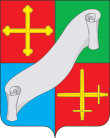 КАЛУЖСКАЯ ОБЛАСТЬАДМИНИСТРАЦИЯ(исполнительно - распорядительный орган)МУНИЦИПАЛЬНОГО РАЙОНА «ДЗЕРЖИНСКИЙ РАЙОН»П О С Т А Н О В Л Е Н И ЕОтветственный исполнитель муниципальной программыОтдел сельского хозяйства администрации Дзержинского района.Отдел сельского хозяйства администрации Дзержинского района.Отдел сельского хозяйства администрации Дзержинского района.Отдел сельского хозяйства администрации Дзержинского района.Отдел сельского хозяйства администрации Дзержинского района.Отдел сельского хозяйства администрации Дзержинского района.Отдел сельского хозяйства администрации Дзержинского района.Отдел сельского хозяйства администрации Дзержинского района.Соисполнители муниципальной программыОтдел сельского хозяйства администрации Дзержинского района;Отдел ЖКХ, благоустройства и экологии администрации Дзержинского района;Отдел образования и спорта администрации Дзержинского района;Отдел культуры администрации Дзержинского районаОтдел сельского хозяйства администрации Дзержинского района;Отдел ЖКХ, благоустройства и экологии администрации Дзержинского района;Отдел образования и спорта администрации Дзержинского района;Отдел культуры администрации Дзержинского районаОтдел сельского хозяйства администрации Дзержинского района;Отдел ЖКХ, благоустройства и экологии администрации Дзержинского района;Отдел образования и спорта администрации Дзержинского района;Отдел культуры администрации Дзержинского районаОтдел сельского хозяйства администрации Дзержинского района;Отдел ЖКХ, благоустройства и экологии администрации Дзержинского района;Отдел образования и спорта администрации Дзержинского района;Отдел культуры администрации Дзержинского районаОтдел сельского хозяйства администрации Дзержинского района;Отдел ЖКХ, благоустройства и экологии администрации Дзержинского района;Отдел образования и спорта администрации Дзержинского района;Отдел культуры администрации Дзержинского районаОтдел сельского хозяйства администрации Дзержинского района;Отдел ЖКХ, благоустройства и экологии администрации Дзержинского района;Отдел образования и спорта администрации Дзержинского района;Отдел культуры администрации Дзержинского районаОтдел сельского хозяйства администрации Дзержинского района;Отдел ЖКХ, благоустройства и экологии администрации Дзержинского района;Отдел образования и спорта администрации Дзержинского района;Отдел культуры администрации Дзержинского районаОтдел сельского хозяйства администрации Дзержинского района;Отдел ЖКХ, благоустройства и экологии администрации Дзержинского района;Отдел образования и спорта администрации Дзержинского района;Отдел культуры администрации Дзержинского районаЦели муниципальной программы1. Создание условий для повышения качества жизни сельского населения Дзержинского района;2. Сохранение общей численности сельского населения Дзержинского района1. Создание условий для повышения качества жизни сельского населения Дзержинского района;2. Сохранение общей численности сельского населения Дзержинского района1. Создание условий для повышения качества жизни сельского населения Дзержинского района;2. Сохранение общей численности сельского населения Дзержинского района1. Создание условий для повышения качества жизни сельского населения Дзержинского района;2. Сохранение общей численности сельского населения Дзержинского района1. Создание условий для повышения качества жизни сельского населения Дзержинского района;2. Сохранение общей численности сельского населения Дзержинского района1. Создание условий для повышения качества жизни сельского населения Дзержинского района;2. Сохранение общей численности сельского населения Дзержинского района1. Создание условий для повышения качества жизни сельского населения Дзержинского района;2. Сохранение общей численности сельского населения Дзержинского района1. Создание условий для повышения качества жизни сельского населения Дзержинского района;2. Сохранение общей численности сельского населения Дзержинского районаЗадачи муниципальной программы1. Обеспечение благоустроенным жильем граждан, проживающих на сельских территориях;2. Повышение уровня комплексного обустройства сельских территорий1. Обеспечение благоустроенным жильем граждан, проживающих на сельских территориях;2. Повышение уровня комплексного обустройства сельских территорий1. Обеспечение благоустроенным жильем граждан, проживающих на сельских территориях;2. Повышение уровня комплексного обустройства сельских территорий1. Обеспечение благоустроенным жильем граждан, проживающих на сельских территориях;2. Повышение уровня комплексного обустройства сельских территорий1. Обеспечение благоустроенным жильем граждан, проживающих на сельских территориях;2. Повышение уровня комплексного обустройства сельских территорий1. Обеспечение благоустроенным жильем граждан, проживающих на сельских территориях;2. Повышение уровня комплексного обустройства сельских территорий1. Обеспечение благоустроенным жильем граждан, проживающих на сельских территориях;2. Повышение уровня комплексного обустройства сельских территорий1. Обеспечение благоустроенным жильем граждан, проживающих на сельских территориях;2. Повышение уровня комплексного обустройства сельских территорийПодпрограммы муниципальной программы1. «Создание условий для обеспечения доступным и комфортным жильем сельского населения»;2. «Создание и развитие инфраструктуры на сельских территориях»1. «Создание условий для обеспечения доступным и комфортным жильем сельского населения»;2. «Создание и развитие инфраструктуры на сельских территориях»1. «Создание условий для обеспечения доступным и комфортным жильем сельского населения»;2. «Создание и развитие инфраструктуры на сельских территориях»1. «Создание условий для обеспечения доступным и комфортным жильем сельского населения»;2. «Создание и развитие инфраструктуры на сельских территориях»1. «Создание условий для обеспечения доступным и комфортным жильем сельского населения»;2. «Создание и развитие инфраструктуры на сельских территориях»1. «Создание условий для обеспечения доступным и комфортным жильем сельского населения»;2. «Создание и развитие инфраструктуры на сельских территориях»1. «Создание условий для обеспечения доступным и комфортным жильем сельского населения»;2. «Создание и развитие инфраструктуры на сельских территориях»1. «Создание условий для обеспечения доступным и комфортным жильем сельского населения»;2. «Создание и развитие инфраструктуры на сельских территориях»Индикаторы муниципальной программы1. Доля сельского населения в общей численности населения Дзержинского района Калужской области;2. Объем ввода (приобретения) жилья для граждан, проживающих на сельских территориях;3. Количество реализованных проектов комплексного развития сельских территорий (сельских агломераций)1. Доля сельского населения в общей численности населения Дзержинского района Калужской области;2. Объем ввода (приобретения) жилья для граждан, проживающих на сельских территориях;3. Количество реализованных проектов комплексного развития сельских территорий (сельских агломераций)1. Доля сельского населения в общей численности населения Дзержинского района Калужской области;2. Объем ввода (приобретения) жилья для граждан, проживающих на сельских территориях;3. Количество реализованных проектов комплексного развития сельских территорий (сельских агломераций)1. Доля сельского населения в общей численности населения Дзержинского района Калужской области;2. Объем ввода (приобретения) жилья для граждан, проживающих на сельских территориях;3. Количество реализованных проектов комплексного развития сельских территорий (сельских агломераций)1. Доля сельского населения в общей численности населения Дзержинского района Калужской области;2. Объем ввода (приобретения) жилья для граждан, проживающих на сельских территориях;3. Количество реализованных проектов комплексного развития сельских территорий (сельских агломераций)1. Доля сельского населения в общей численности населения Дзержинского района Калужской области;2. Объем ввода (приобретения) жилья для граждан, проживающих на сельских территориях;3. Количество реализованных проектов комплексного развития сельских территорий (сельских агломераций)1. Доля сельского населения в общей численности населения Дзержинского района Калужской области;2. Объем ввода (приобретения) жилья для граждан, проживающих на сельских территориях;3. Количество реализованных проектов комплексного развития сельских территорий (сельских агломераций)1. Доля сельского населения в общей численности населения Дзержинского района Калужской области;2. Объем ввода (приобретения) жилья для граждан, проживающих на сельских территориях;3. Количество реализованных проектов комплексного развития сельских территорий (сельских агломераций)Сроки и этапы реализации муниципальной программы2020 – 2025 годы, в один этап2020 – 2025 годы, в один этап2020 – 2025 годы, в один этап2020 – 2025 годы, в один этап2020 – 2025 годы, в один этап2020 – 2025 годы, в один этап2020 – 2025 годы, в один этап2020 – 2025 годы, в один этапОбъемы финансирования муниципальной программы за счет бюджетных ассигнованийНаименование показателяВсего(тыс. руб.)в том числе по годам:в том числе по годам:в том числе по годам:в том числе по годам:в том числе по годам:в том числе по годам:Объемы финансирования муниципальной программы за счет бюджетных ассигнованийНаименование показателяВсего(тыс. руб.)202020212022202320242025Объемы финансирования муниципальной программы за счет бюджетных ассигнованийВСЕГО1330785,1047134,6005434,70010038,951622342,951666294,95119538,951Объемы финансирования муниципальной программы за счет бюджетных ассигнованийв том числе по источникам финансирования:в том числе по источникам финансирования:в том числе по источникам финансирования:в том числе по источникам финансирования:в том числе по источникам финансирования:в том числе по источникам финансирования:в том числе по источникам финансирования:в том числе по источникам финансирования:Объемы финансирования муниципальной программы за счет бюджетных ассигнованийсредства бюджета муниципального района «Дзержинский район»*76147,6001480,1001480,1001480,10033707,10036020,1001980,100Объемы финансирования муниципальной программы за счет бюджетных ассигнованийсредства областного бюджета**1220402,1005654,5003954,6000,000580077,000621716,0009000,000Объемы финансирования муниципальной программы за счет бюджетных ассигнованийсредства федерального бюджета**34235,404008558,8518558,8518558,8518558,851*Объемы финансирования за счет муниципального бюджета ежегодно уточняются в соответствии с решениями администрации муниципального района о муниципальном бюджете на очередной финансовый год и на плановый период.**Объемы финансовых средств, направляемых на реализацию муниципальной программы, из областного и федерального бюджета, ежегодно уточняются после принятия закона Калужской области об областном и о федеральном бюджете на очередной финансовый год и на плановый период.*Объемы финансирования за счет муниципального бюджета ежегодно уточняются в соответствии с решениями администрации муниципального района о муниципальном бюджете на очередной финансовый год и на плановый период.**Объемы финансовых средств, направляемых на реализацию муниципальной программы, из областного и федерального бюджета, ежегодно уточняются после принятия закона Калужской области об областном и о федеральном бюджете на очередной финансовый год и на плановый период.*Объемы финансирования за счет муниципального бюджета ежегодно уточняются в соответствии с решениями администрации муниципального района о муниципальном бюджете на очередной финансовый год и на плановый период.**Объемы финансовых средств, направляемых на реализацию муниципальной программы, из областного и федерального бюджета, ежегодно уточняются после принятия закона Калужской области об областном и о федеральном бюджете на очередной финансовый год и на плановый период.*Объемы финансирования за счет муниципального бюджета ежегодно уточняются в соответствии с решениями администрации муниципального района о муниципальном бюджете на очередной финансовый год и на плановый период.**Объемы финансовых средств, направляемых на реализацию муниципальной программы, из областного и федерального бюджета, ежегодно уточняются после принятия закона Калужской области об областном и о федеральном бюджете на очередной финансовый год и на плановый период.*Объемы финансирования за счет муниципального бюджета ежегодно уточняются в соответствии с решениями администрации муниципального района о муниципальном бюджете на очередной финансовый год и на плановый период.**Объемы финансовых средств, направляемых на реализацию муниципальной программы, из областного и федерального бюджета, ежегодно уточняются после принятия закона Калужской области об областном и о федеральном бюджете на очередной финансовый год и на плановый период.*Объемы финансирования за счет муниципального бюджета ежегодно уточняются в соответствии с решениями администрации муниципального района о муниципальном бюджете на очередной финансовый год и на плановый период.**Объемы финансовых средств, направляемых на реализацию муниципальной программы, из областного и федерального бюджета, ежегодно уточняются после принятия закона Калужской области об областном и о федеральном бюджете на очередной финансовый год и на плановый период.*Объемы финансирования за счет муниципального бюджета ежегодно уточняются в соответствии с решениями администрации муниципального района о муниципальном бюджете на очередной финансовый год и на плановый период.**Объемы финансовых средств, направляемых на реализацию муниципальной программы, из областного и федерального бюджета, ежегодно уточняются после принятия закона Калужской области об областном и о федеральном бюджете на очередной финансовый год и на плановый период.*Объемы финансирования за счет муниципального бюджета ежегодно уточняются в соответствии с решениями администрации муниципального района о муниципальном бюджете на очередной финансовый год и на плановый период.**Объемы финансовых средств, направляемых на реализацию муниципальной программы, из областного и федерального бюджета, ежегодно уточняются после принятия закона Калужской области об областном и о федеральном бюджете на очередной финансовый год и на плановый период.*Объемы финансирования за счет муниципального бюджета ежегодно уточняются в соответствии с решениями администрации муниципального района о муниципальном бюджете на очередной финансовый год и на плановый период.**Объемы финансовых средств, направляемых на реализацию муниципальной программы, из областного и федерального бюджета, ежегодно уточняются после принятия закона Калужской области об областном и о федеральном бюджете на очередной финансовый год и на плановый период.№п/пНаименование индикатораЕдиница измеренияЗначение по годамЗначение по годамЗначение по годамЗначение по годамЗначение по годамЗначение по годамЗначение по годамЗначение по годам№п/пНаименование индикатораЕдиница измерения20182019Годы реализации муниципальной программыГоды реализации муниципальной программыГоды реализации муниципальной программыГоды реализации муниципальной программыГоды реализации муниципальной программыГоды реализации муниципальной программы№п/пНаименование индикатораЕдиница измерения20182019202020212022202320242025«Комплексное развитие сельских территорий в муниципальном районе «Дзержинский район»«Комплексное развитие сельских территорий в муниципальном районе «Дзержинский район»«Комплексное развитие сельских территорий в муниципальном районе «Дзержинский район»«Комплексное развитие сельских территорий в муниципальном районе «Дзержинский район»«Комплексное развитие сельских территорий в муниципальном районе «Дзержинский район»«Комплексное развитие сельских территорий в муниципальном районе «Дзержинский район»«Комплексное развитие сельских территорий в муниципальном районе «Дзержинский район»«Комплексное развитие сельских территорий в муниципальном районе «Дзержинский район»«Комплексное развитие сельских территорий в муниципальном районе «Дзержинский район»«Комплексное развитие сельских территорий в муниципальном районе «Дзержинский район»«Комплексное развитие сельских территорий в муниципальном районе «Дзержинский район»1Доля сельского населения в общей численности населения Дзержинского района Калужской области%32323232323232322Объем ввода (приобретения) жилья для граждан, проживающих на сельских территорияхкв. м70913235153366266266266263Количество реализованных проектов комплексного развития сельских территорий (сельских агломераций)единиц00001100Наименование показателяВсегов том числе по годам:в том числе по годам:в том числе по годам:в том числе по годам:в том числе по годам:в том числе по годам:Наименование показателяВсего202020212022202320242025ВСЕГО1519944,71427450,03525750,13530354,386674885,386721150,38640354,386по источникам финансирования:средства бюджета муниципального района «Дзержинский район»*76147,6001480,1001480,1001480,10033707,10036020,1001980,100средства областного бюджета**1220402,1005654,5003954,6000580077,000621716,0009000,000средства федерального бюджета**34235,404008558,8518558,8518558,8518558,851иные источники – итого (справочно)189159,61020315,43520315,43520315,43552542,43554855,43520815,435в том числе:собственные средства организаций и физических лиц189159,61020315,43520315,43520315,43552542,43554855,43520815,435в том числе по подпрограммам:подпрограмма «Создание условий для обеспечения доступным и комфортным жильем сельского населения»174617,71427450,03525750,13530354,38630354,38630354,38630354,386по источникам финансирования:средства бюджета муниципального района «Дзержинский район»*8880,6001480,1001480,1001480,1001480,1001480,1001480,100средства областного бюджета**9609,1005654,5003954,6000000средства федерального бюджета**34235,404008558,8518558,8518558,8518558,851иные источники – итого (справочно)121892,61020315,43520315,43520315,43520315,43520315,43520315,435в том числе:собственные средства организаций и физических лиц121892,61020315,43520315,43520315,43520315,43520315,43520315,435подпрограмма «Создание и развитие инфраструктуры на сельских территориях»1345327,000000644531,000690796,00010000,000по источникам финансирования:средства бюджета муниципального района «Дзержинский район»*67267,00000032227,00034540,000500,000средства областного бюджета**1210793,000000580077,000621716,0009000,000средства федерального бюджета**0000000иные источники – итого (справочно)67267,00000032227,00034540,000500,000в том числе:собственные средства организаций и физических лиц67267,00000032227,00034540,000500,0001. Соисполнитель подпрограммыОтдел сельского хозяйства администрации Дзержинского районаОтдел сельского хозяйства администрации Дзержинского районаОтдел сельского хозяйства администрации Дзержинского районаОтдел сельского хозяйства администрации Дзержинского районаОтдел сельского хозяйства администрации Дзержинского районаОтдел сельского хозяйства администрации Дзержинского районаОтдел сельского хозяйства администрации Дзержинского районаОтдел сельского хозяйства администрации Дзержинского района2. Участники подпрограммыОтдел сельского хозяйства администрации Дзержинского района;отдел ЖКХ, благоустройства и экологии администрации Дзержинского района;отдел образования и спорта администрации Дзержинского района;отдел культуры администрации Дзержинского района;МБУ «Отдел капитального строительства» Дзержинского районаОтдел сельского хозяйства администрации Дзержинского района;отдел ЖКХ, благоустройства и экологии администрации Дзержинского района;отдел образования и спорта администрации Дзержинского района;отдел культуры администрации Дзержинского района;МБУ «Отдел капитального строительства» Дзержинского районаОтдел сельского хозяйства администрации Дзержинского района;отдел ЖКХ, благоустройства и экологии администрации Дзержинского района;отдел образования и спорта администрации Дзержинского района;отдел культуры администрации Дзержинского района;МБУ «Отдел капитального строительства» Дзержинского районаОтдел сельского хозяйства администрации Дзержинского района;отдел ЖКХ, благоустройства и экологии администрации Дзержинского района;отдел образования и спорта администрации Дзержинского района;отдел культуры администрации Дзержинского района;МБУ «Отдел капитального строительства» Дзержинского районаОтдел сельского хозяйства администрации Дзержинского района;отдел ЖКХ, благоустройства и экологии администрации Дзержинского района;отдел образования и спорта администрации Дзержинского района;отдел культуры администрации Дзержинского района;МБУ «Отдел капитального строительства» Дзержинского районаОтдел сельского хозяйства администрации Дзержинского района;отдел ЖКХ, благоустройства и экологии администрации Дзержинского района;отдел образования и спорта администрации Дзержинского района;отдел культуры администрации Дзержинского района;МБУ «Отдел капитального строительства» Дзержинского районаОтдел сельского хозяйства администрации Дзержинского района;отдел ЖКХ, благоустройства и экологии администрации Дзержинского района;отдел образования и спорта администрации Дзержинского района;отдел культуры администрации Дзержинского района;МБУ «Отдел капитального строительства» Дзержинского районаОтдел сельского хозяйства администрации Дзержинского района;отдел ЖКХ, благоустройства и экологии администрации Дзержинского района;отдел образования и спорта администрации Дзержинского района;отдел культуры администрации Дзержинского района;МБУ «Отдел капитального строительства» Дзержинского района3. Цель подпрограммыУвеличение объема ввода (приобретения) благоустроенного жилья сельским населениемУвеличение объема ввода (приобретения) благоустроенного жилья сельским населениемУвеличение объема ввода (приобретения) благоустроенного жилья сельским населениемУвеличение объема ввода (приобретения) благоустроенного жилья сельским населениемУвеличение объема ввода (приобретения) благоустроенного жилья сельским населениемУвеличение объема ввода (приобретения) благоустроенного жилья сельским населениемУвеличение объема ввода (приобретения) благоустроенного жилья сельским населениемУвеличение объема ввода (приобретения) благоустроенного жилья сельским населением4. Задачи подпрограммы1. Удовлетворение потребностей граждан, проживающих на сельских территориях, в благоустроенном жилье;2. Обеспечение граждан, проживающих на сельских территориях, жильем, предоставляемым по договорам найма;3. Обеспечение инфраструктурой земельных участков на сельских территориях, предназначенных под компактную жилищную застройку1. Удовлетворение потребностей граждан, проживающих на сельских территориях, в благоустроенном жилье;2. Обеспечение граждан, проживающих на сельских территориях, жильем, предоставляемым по договорам найма;3. Обеспечение инфраструктурой земельных участков на сельских территориях, предназначенных под компактную жилищную застройку1. Удовлетворение потребностей граждан, проживающих на сельских территориях, в благоустроенном жилье;2. Обеспечение граждан, проживающих на сельских территориях, жильем, предоставляемым по договорам найма;3. Обеспечение инфраструктурой земельных участков на сельских территориях, предназначенных под компактную жилищную застройку1. Удовлетворение потребностей граждан, проживающих на сельских территориях, в благоустроенном жилье;2. Обеспечение граждан, проживающих на сельских территориях, жильем, предоставляемым по договорам найма;3. Обеспечение инфраструктурой земельных участков на сельских территориях, предназначенных под компактную жилищную застройку1. Удовлетворение потребностей граждан, проживающих на сельских территориях, в благоустроенном жилье;2. Обеспечение граждан, проживающих на сельских территориях, жильем, предоставляемым по договорам найма;3. Обеспечение инфраструктурой земельных участков на сельских территориях, предназначенных под компактную жилищную застройку1. Удовлетворение потребностей граждан, проживающих на сельских территориях, в благоустроенном жилье;2. Обеспечение граждан, проживающих на сельских территориях, жильем, предоставляемым по договорам найма;3. Обеспечение инфраструктурой земельных участков на сельских территориях, предназначенных под компактную жилищную застройку1. Удовлетворение потребностей граждан, проживающих на сельских территориях, в благоустроенном жилье;2. Обеспечение граждан, проживающих на сельских территориях, жильем, предоставляемым по договорам найма;3. Обеспечение инфраструктурой земельных участков на сельских территориях, предназначенных под компактную жилищную застройку1. Удовлетворение потребностей граждан, проживающих на сельских территориях, в благоустроенном жилье;2. Обеспечение граждан, проживающих на сельских территориях, жильем, предоставляемым по договорам найма;3. Обеспечение инфраструктурой земельных участков на сельских территориях, предназначенных под компактную жилищную застройку5. Перечень основных мероприятий подпрограммы1. Улучшение жилищных условий граждан, проживающих на сельских территориях;2. Строительство жилья, предоставляемого по договору найма жилого помещения;3. Обустройство объектами инженерной инфраструктуры и благоустройство площадок, расположенных на сельских территориях, под компактную жилищную застройку1. Улучшение жилищных условий граждан, проживающих на сельских территориях;2. Строительство жилья, предоставляемого по договору найма жилого помещения;3. Обустройство объектами инженерной инфраструктуры и благоустройство площадок, расположенных на сельских территориях, под компактную жилищную застройку1. Улучшение жилищных условий граждан, проживающих на сельских территориях;2. Строительство жилья, предоставляемого по договору найма жилого помещения;3. Обустройство объектами инженерной инфраструктуры и благоустройство площадок, расположенных на сельских территориях, под компактную жилищную застройку1. Улучшение жилищных условий граждан, проживающих на сельских территориях;2. Строительство жилья, предоставляемого по договору найма жилого помещения;3. Обустройство объектами инженерной инфраструктуры и благоустройство площадок, расположенных на сельских территориях, под компактную жилищную застройку1. Улучшение жилищных условий граждан, проживающих на сельских территориях;2. Строительство жилья, предоставляемого по договору найма жилого помещения;3. Обустройство объектами инженерной инфраструктуры и благоустройство площадок, расположенных на сельских территориях, под компактную жилищную застройку1. Улучшение жилищных условий граждан, проживающих на сельских территориях;2. Строительство жилья, предоставляемого по договору найма жилого помещения;3. Обустройство объектами инженерной инфраструктуры и благоустройство площадок, расположенных на сельских территориях, под компактную жилищную застройку1. Улучшение жилищных условий граждан, проживающих на сельских территориях;2. Строительство жилья, предоставляемого по договору найма жилого помещения;3. Обустройство объектами инженерной инфраструктуры и благоустройство площадок, расположенных на сельских территориях, под компактную жилищную застройку1. Улучшение жилищных условий граждан, проживающих на сельских территориях;2. Строительство жилья, предоставляемого по договору найма жилого помещения;3. Обустройство объектами инженерной инфраструктуры и благоустройство площадок, расположенных на сельских территориях, под компактную жилищную застройку6. Показатели подпрограммы 1. Объем ввода (приобретения) жилья для граждан, проживающих на сельских территориях;2. Объем ввода жилья, предоставляемого на условиях найма гражданам, проживающим на сельских территориях;3. Количество реализованных проектов по обустройству инженерной инфраструктурой и благоустройству площадок, расположенных на сельских территориях, под компактную жилищную застройку 1. Объем ввода (приобретения) жилья для граждан, проживающих на сельских территориях;2. Объем ввода жилья, предоставляемого на условиях найма гражданам, проживающим на сельских территориях;3. Количество реализованных проектов по обустройству инженерной инфраструктурой и благоустройству площадок, расположенных на сельских территориях, под компактную жилищную застройку 1. Объем ввода (приобретения) жилья для граждан, проживающих на сельских территориях;2. Объем ввода жилья, предоставляемого на условиях найма гражданам, проживающим на сельских территориях;3. Количество реализованных проектов по обустройству инженерной инфраструктурой и благоустройству площадок, расположенных на сельских территориях, под компактную жилищную застройку 1. Объем ввода (приобретения) жилья для граждан, проживающих на сельских территориях;2. Объем ввода жилья, предоставляемого на условиях найма гражданам, проживающим на сельских территориях;3. Количество реализованных проектов по обустройству инженерной инфраструктурой и благоустройству площадок, расположенных на сельских территориях, под компактную жилищную застройку 1. Объем ввода (приобретения) жилья для граждан, проживающих на сельских территориях;2. Объем ввода жилья, предоставляемого на условиях найма гражданам, проживающим на сельских территориях;3. Количество реализованных проектов по обустройству инженерной инфраструктурой и благоустройству площадок, расположенных на сельских территориях, под компактную жилищную застройку 1. Объем ввода (приобретения) жилья для граждан, проживающих на сельских территориях;2. Объем ввода жилья, предоставляемого на условиях найма гражданам, проживающим на сельских территориях;3. Количество реализованных проектов по обустройству инженерной инфраструктурой и благоустройству площадок, расположенных на сельских территориях, под компактную жилищную застройку 1. Объем ввода (приобретения) жилья для граждан, проживающих на сельских территориях;2. Объем ввода жилья, предоставляемого на условиях найма гражданам, проживающим на сельских территориях;3. Количество реализованных проектов по обустройству инженерной инфраструктурой и благоустройству площадок, расположенных на сельских территориях, под компактную жилищную застройку 1. Объем ввода (приобретения) жилья для граждан, проживающих на сельских территориях;2. Объем ввода жилья, предоставляемого на условиях найма гражданам, проживающим на сельских территориях;3. Количество реализованных проектов по обустройству инженерной инфраструктурой и благоустройству площадок, расположенных на сельских территориях, под компактную жилищную застройку 7. Сроки и этапы реализации подпрограммы2020 - 2025 годы, в один этап2020 - 2025 годы, в один этап2020 - 2025 годы, в один этап2020 - 2025 годы, в один этап2020 - 2025 годы, в один этап2020 - 2025 годы, в один этап2020 - 2025 годы, в один этап2020 - 2025 годы, в один этап8. Объемы финансирования подпрограммы за счет бюджетных ассигнованийНаименование показателяВсего (тыс. руб.)в том числе по годам:в том числе по годам:в том числе по годам:в том числе по годам:в том числе по годам:в том числе по годам:8. Объемы финансирования подпрограммы за счет бюджетных ассигнованийНаименование показателяВсего (тыс. руб.)2020202120222023202420258. Объемы финансирования подпрограммы за счет бюджетных ассигнованийВСЕГО52725,1047134,6005434,70010038,95110038,95110038,95110038,9518. Объемы финансирования подпрограммы за счет бюджетных ассигнованийв том числе по годам и источникам финансирования:8. Объемы финансирования подпрограммы за счет бюджетных ассигнованийсредства бюджета муниципального района*8880,6001480,1001480,1001480,1001480,1001480,1001480,1008. Объемы финансирования подпрограммы за счет бюджетных ассигнованийсредства областного бюджета** 9609,1005654,5003954,60000008. Объемы финансирования подпрограммы за счет бюджетных ассигнованийсредства федерального бюджета**34235,404008558,8518558,8518558,8518558,851Наименование показателяЕдиница измеренияЗначение по годамЗначение по годамЗначение по годамЗначение по годамЗначение по годамЗначение по годамЗначение по годамЗначение по годамНаименование показателяЕдиница измерения20182019Годы реализации муниципальной программыГоды реализации муниципальной программыГоды реализации муниципальной программыГоды реализации муниципальной программыГоды реализации муниципальной программыГоды реализации муниципальной программыНаименование показателяЕдиница измерения20182019202020212022202320242025Подпрограмма «Создание условий для обеспечения доступным и комфортным жильем сельского населения»Подпрограмма «Создание условий для обеспечения доступным и комфортным жильем сельского населения»Подпрограмма «Создание условий для обеспечения доступным и комфортным жильем сельского населения»Подпрограмма «Создание условий для обеспечения доступным и комфортным жильем сельского населения»Подпрограмма «Создание условий для обеспечения доступным и комфортным жильем сельского населения»Подпрограмма «Создание условий для обеспечения доступным и комфортным жильем сельского населения»Подпрограмма «Создание условий для обеспечения доступным и комфортным жильем сельского населения»Подпрограмма «Создание условий для обеспечения доступным и комфортным жильем сельского населения»Подпрограмма «Создание условий для обеспечения доступным и комфортным жильем сельского населения»Подпрограмма «Создание условий для обеспечения доступным и комфортным жильем сельского населения»Подпрограмма «Создание условий для обеспечения доступным и комфортным жильем сельского населения»1Объем ввода (приобретения) жилья для граждан, проживающих на сельских территорияхкв. м70913235153366266266266262Объем ввода жилья, предоставляемого на условиях найма гражданам, проживающим на сельских территорияхкв. м000008080803Количество реализованных проектов по обустройству инженерной инфраструктурой и благоустройству площадок, расположенных на сельских территориях, под компактную жилищную застройкуед.00000100Наименование показателяВсегов том числе по годамв том числе по годамв том числе по годамв том числе по годамв том числе по годамв том числе по годамНаименование показателяВсего202020212022202320242025ВСЕГО174617,71427450,03525750,13530354,38630354,38630354,38630354,386в том числе по источникам финансирования:средства бюджета муниципального района «Дзержинский район»*8880,6001480,1001480,1001480,1001480,1001480,1001480,100средства областного бюджета **9609,1005654,5003954,6000000средства федерального бюджета **34235,404008558,8518558,8518558,8518558,851иные источники121892,61020315,43520315,43520315,43520315,43520315,43520315,435в том числе:собственные средства организаций и средства физических лиц121892,61020315,43520315,43520315,43520315,43520315,43520315,435№п/пНаименование мероприятияСроки реализацииУчастник подпрограммыИсточники финансированияПринадлежность мероприятия к проекту (наименование проекта)1Улучшение жилищных условий граждан, проживающих на сельских территориях2020 - 2025Отдел сельского хозяйства администрации Дзержинского районаСредства бюджета муниципального района «Дзержинский район», средства областного и федерального бюджета, собственные средства физических лиц  1.1Предоставление субсидий на улучшение жилищных условий граждан, проживающих на сельских территориях2020 - 2025Отдел сельского хозяйства администрации Дзержинского районаСредства бюджета муниципального района «Дзержинский район», средства областного и федерального бюджета, собственные средства физических лиц  2Строительство жилья, предоставляемого по договору найма жилого помещения2022 - 2025Отдел сельского хозяйства администрации Дзержинского района;Отдел ЖКХ, благоустройства и экологии администрации Дзержинского района;МБУ «Отдел капитального строительства» Дзержинского районаСредства бюджета муниципального района «Дзержинский район», средства областного и федерального бюджета, собственные средства физических и юридических лиц  2.1Предоставление субсидий в целях оказания финансовой поддержки при исполнении расходных обязательств муниципальных образований, связанных со строительством жилого помещения (жилого дома), предоставляемого гражданам Российской Федерации, проживающим на сельских территориях, по договору найма жилого помещения 2022 - 2025Отдел сельского хозяйства администрации Дзержинского района;Отдел ЖКХ, благоустройства и экологии администрации Дзержинского района;МБУ «Отдел капитального строительства» Дзержинского районаСредства бюджета муниципального района «Дзержинский район», средства областного и федерального бюджета, собственные средства физических и юридических лиц  3Обустройство объектами инженерной инфраструктуры и благоустройство площадок, расположенных на сельских территориях, под компактную жилищную застройку2020 - 2025Отдел ЖКХ, благоустройства и экологии администрации Дзержинского района;МБУ «Отдел капитального строительства» Дзержинского районаСредства бюджета муниципального района «Дзержинский район», средства областного и федерального бюджета, собственные средства физических и юридических лиц  3.1Предоставление субсидий на обустройство объектами инженерной инфраструктуры и благоустройство площадок, расположенных на сельских территориях, под компактную жилищную застройку2020 - 2025Отдел ЖКХ, благоустройства и экологии администрации Дзержинского района;МБУ «Отдел капитального строительства» Дзержинского районаСредства бюджета муниципального района «Дзержинский район», средства областного и федерального бюджета, собственные средства физических и юридических лиц  1. Соисполнитель подпрограммыОтдел сельского хозяйства администрации Дзержинского районаОтдел сельского хозяйства администрации Дзержинского районаОтдел сельского хозяйства администрации Дзержинского районаОтдел сельского хозяйства администрации Дзержинского районаОтдел сельского хозяйства администрации Дзержинского районаОтдел сельского хозяйства администрации Дзержинского районаОтдел сельского хозяйства администрации Дзержинского районаОтдел сельского хозяйства администрации Дзержинского района2. Участники подпрограммыОтдел образования и спорта администрации Дзержинского района;Отдел ЖКХ, благоустройства и экологии администрации Дзержинского района;МБУ «Отдел капитального строительства» Дзержинского районаОтдел образования и спорта администрации Дзержинского района;Отдел ЖКХ, благоустройства и экологии администрации Дзержинского района;МБУ «Отдел капитального строительства» Дзержинского районаОтдел образования и спорта администрации Дзержинского района;Отдел ЖКХ, благоустройства и экологии администрации Дзержинского района;МБУ «Отдел капитального строительства» Дзержинского районаОтдел образования и спорта администрации Дзержинского района;Отдел ЖКХ, благоустройства и экологии администрации Дзержинского района;МБУ «Отдел капитального строительства» Дзержинского районаОтдел образования и спорта администрации Дзержинского района;Отдел ЖКХ, благоустройства и экологии администрации Дзержинского района;МБУ «Отдел капитального строительства» Дзержинского районаОтдел образования и спорта администрации Дзержинского района;Отдел ЖКХ, благоустройства и экологии администрации Дзержинского района;МБУ «Отдел капитального строительства» Дзержинского районаОтдел образования и спорта администрации Дзержинского района;Отдел ЖКХ, благоустройства и экологии администрации Дзержинского района;МБУ «Отдел капитального строительства» Дзержинского районаОтдел образования и спорта администрации Дзержинского района;Отдел ЖКХ, благоустройства и экологии администрации Дзержинского района;МБУ «Отдел капитального строительства» Дзержинского района3. Цель подпрограммыСоздание современной социальной и инженерной инфраструктуры на сельских территорияхСоздание современной социальной и инженерной инфраструктуры на сельских территорияхСоздание современной социальной и инженерной инфраструктуры на сельских территорияхСоздание современной социальной и инженерной инфраструктуры на сельских территорияхСоздание современной социальной и инженерной инфраструктуры на сельских территорияхСоздание современной социальной и инженерной инфраструктуры на сельских территорияхСоздание современной социальной и инженерной инфраструктуры на сельских территорияхСоздание современной социальной и инженерной инфраструктуры на сельских территориях4. Задачи подпрограммы1. Стимулирование и поддержка реализации общественно-значимых проектов по благоустройству сельских территорий;2. Повышение уровня развития социальной инфраструктуры и инженерного обустройства сельских территорий1. Стимулирование и поддержка реализации общественно-значимых проектов по благоустройству сельских территорий;2. Повышение уровня развития социальной инфраструктуры и инженерного обустройства сельских территорий1. Стимулирование и поддержка реализации общественно-значимых проектов по благоустройству сельских территорий;2. Повышение уровня развития социальной инфраструктуры и инженерного обустройства сельских территорий1. Стимулирование и поддержка реализации общественно-значимых проектов по благоустройству сельских территорий;2. Повышение уровня развития социальной инфраструктуры и инженерного обустройства сельских территорий1. Стимулирование и поддержка реализации общественно-значимых проектов по благоустройству сельских территорий;2. Повышение уровня развития социальной инфраструктуры и инженерного обустройства сельских территорий1. Стимулирование и поддержка реализации общественно-значимых проектов по благоустройству сельских территорий;2. Повышение уровня развития социальной инфраструктуры и инженерного обустройства сельских территорий1. Стимулирование и поддержка реализации общественно-значимых проектов по благоустройству сельских территорий;2. Повышение уровня развития социальной инфраструктуры и инженерного обустройства сельских территорий1. Стимулирование и поддержка реализации общественно-значимых проектов по благоустройству сельских территорий;2. Повышение уровня развития социальной инфраструктуры и инженерного обустройства сельских территорий5. Перечень основных мероприятий подпрограммы1. Благоустройство сельских территорий;2. Создание современного облика сельских территорий1. Благоустройство сельских территорий;2. Создание современного облика сельских территорий1. Благоустройство сельских территорий;2. Создание современного облика сельских территорий1. Благоустройство сельских территорий;2. Создание современного облика сельских территорий1. Благоустройство сельских территорий;2. Создание современного облика сельских территорий1. Благоустройство сельских территорий;2. Создание современного облика сельских территорий1. Благоустройство сельских территорий;2. Создание современного облика сельских территорий1. Благоустройство сельских территорий;2. Создание современного облика сельских территорий6. Показатели подпрограммы1. Количество реализованных проектов комплексного развития сельских территорий (сельских агломераций);2. Количество реализованных общественно значимых проектов по благоустройству сельских территорий1. Количество реализованных проектов комплексного развития сельских территорий (сельских агломераций);2. Количество реализованных общественно значимых проектов по благоустройству сельских территорий1. Количество реализованных проектов комплексного развития сельских территорий (сельских агломераций);2. Количество реализованных общественно значимых проектов по благоустройству сельских территорий1. Количество реализованных проектов комплексного развития сельских территорий (сельских агломераций);2. Количество реализованных общественно значимых проектов по благоустройству сельских территорий1. Количество реализованных проектов комплексного развития сельских территорий (сельских агломераций);2. Количество реализованных общественно значимых проектов по благоустройству сельских территорий1. Количество реализованных проектов комплексного развития сельских территорий (сельских агломераций);2. Количество реализованных общественно значимых проектов по благоустройству сельских территорий1. Количество реализованных проектов комплексного развития сельских территорий (сельских агломераций);2. Количество реализованных общественно значимых проектов по благоустройству сельских территорий1. Количество реализованных проектов комплексного развития сельских территорий (сельских агломераций);2. Количество реализованных общественно значимых проектов по благоустройству сельских территорий7. Сроки и этапы реализации подпрограммы2020 - 2025 годы, в один этап2020 - 2025 годы, в один этап2020 - 2025 годы, в один этап2020 - 2025 годы, в один этап2020 - 2025 годы, в один этап2020 - 2025 годы, в один этап2020 - 2025 годы, в один этап2020 - 2025 годы, в один этап8. Объемы финансирования подпрограммы за счет бюджетных ассигнованийНаименование показателяВсего (тыс. руб.)в том числе по годамв том числе по годамв том числе по годамв том числе по годамв том числе по годамв том числе по годам8. Объемы финансирования подпрограммы за счет бюджетных ассигнованийНаименование показателяВсего (тыс. руб.)2020202120222023202420258. Объемы финансирования подпрограммы за счет бюджетных ассигнованийВсего1278060,000000612304,000656256,0009500,0008. Объемы финансирования подпрограммы за счет бюджетных ассигнованийв том числе по источникам финансирования:8. Объемы финансирования подпрограммы за счет бюджетных ассигнованийсредства бюджета муниципального района «Дзержинский район»*67267,00000032227,00034540,000500,0008. Объемы финансирования подпрограммы за счет бюджетных ассигнованийсредства областного бюджета **1210793,000000580077,000621716,0009000,0008. Объемы финансирования подпрограммы за счет бюджетных ассигнованийсредства федерального бюджета **0000000№ п/пНаименование показателяЕд. изм.Значение по годамЗначение по годамЗначение по годамЗначение по годамЗначение по годамЗначение по годамЗначение по годамЗначение по годам№ п/пНаименование показателяЕд. изм.20182019реализации подпрограммыреализации подпрограммыреализации подпрограммыреализации подпрограммыреализации подпрограммыреализации подпрограммы№ п/пНаименование показателяЕд. изм.20182019202020212022202320242025«Создание и развитие инфраструктуры на сельских территориях»«Создание и развитие инфраструктуры на сельских территориях»«Создание и развитие инфраструктуры на сельских территориях»«Создание и развитие инфраструктуры на сельских территориях»«Создание и развитие инфраструктуры на сельских территориях»«Создание и развитие инфраструктуры на сельских территориях»«Создание и развитие инфраструктуры на сельских территориях»«Создание и развитие инфраструктуры на сельских территориях»«Создание и развитие инфраструктуры на сельских территориях»«Создание и развитие инфраструктуры на сельских территориях»«Создание и развитие инфраструктуры на сельских территориях»1Количество реализованных проектов комплексного развития сельских территорий (сельских агломераций)ед.000003032Количество реализованных общественно значимых проектов по благоустройству сельских территорийед.00000031Наименование показателяВсегов том числе по годам:в том числе по годам:в том числе по годам:в том числе по годам:в том числе по годам:в том числе по годам:Наименование показателяВсего202020212022202320242025ВСЕГО1345327,000000644531,000690796,00010000,000в том числе по источникам финансирования:средства бюджета муниципального района «Дзержинский район»*67267,00000032227,00034540,000500,000средства областного бюджета **1210793,000000580077,000621716,0009000,000средства федерального бюджета **0000000иные источники67267,00000032227,00034540,000500,000в том числе:собственные средства организаций67267,00000032227,00034540,000500,000№п/пНаименование мероприятияСроки реализацииУчастник подпрограммыИсточники финансированияПринадлежность мероприятия к проекту (наименование проекта)1Благоустройство сельских территорий 2020 - 2025Отдел сельского хозяйства администрации Дзержинского района;Отдел ЖКХ, благоустройства и экологии администрации Дзержинского района;Отдел образования и спорта администрации Дзержинского района;Отдел культуры администрации Дзержинского района;МБУ «Отдел капитального строительства» Дзержинского районаСредства бюджета муниципального района «Дзержинский район», средства областного и федерального бюджета, собственные средства юридических лиц1.1Предоставление субсидий по благоустройству сельских территорий2020 - 2025Отдел сельского хозяйства администрации Дзержинского района;Отдел ЖКХ, благоустройства и экологии администрации Дзержинского района;Отдел образования и спорта администрации Дзержинского района;Отдел культуры администрации Дзержинского района;МБУ «Отдел капитального строительства» Дзержинского районаСредства бюджета муниципального района «Дзержинский район», средства областного и федерального бюджета, собственные средства юридических лиц2Создание современного облика сельских территорий2020 – 2025Отдел сельского хозяйства администрации Дзержинского района;Отдел ЖКХ, благоустройства и экологии администрации Дзержинского района;Отдел образования и спорта администрации Дзержинского района;Отдел культуры администрации Дзержинского района;МБУ «Отдел капитального строительства» Дзержинского районаСредства бюджета муниципального района «Дзержинский район», средства областного и федерального бюджета, собственные средства юридических лиц2.1Предоставление субсидий на реализацию проектов комплексного развития сельских территорий2020 – 2025Отдел сельского хозяйства администрации Дзержинского района;Отдел ЖКХ, благоустройства и экологии администрации Дзержинского района;Отдел образования и спорта администрации Дзержинского района;Отдел культуры администрации Дзержинского района;МБУ «Отдел капитального строительства» Дзержинского районаСредства бюджета муниципального района «Дзержинский район», средства областного и федерального бюджета, собственные средства юридических лиц